Как оформить трудовой патент для мигрантовЧто такое патент на трудовую деятельностьи для чего он нужен?Патент на работу для мигрантов – это документ, необходимый каждому иностранному гражданину, приехавшему в Россию в безвизовом порядке, который планирует легально осуществлять трудовую деятельность на территории Российской Федерации.Работу по трудовому патенту мигрант может осуществлять как в штате юридического лица, так и по найму у физического лица.С приобретением трудового патента безвизовые иностранные граждане смогут легально работать как у юридических, так и физических лиц (предпринимателей) на территории Российской Федерации.Кто обязан приобретать патент на работу в РоссииТрудовой патент нужен всем безвизовым иностранным гражданам, чтобы законно работать в России, кроме мигрантов, прибывающих в Россию из стран Таможенного союза (Белоруссии, Казахстана, Армении и Киргизии).Гражданам Абхазии, Азербайджана, Узбекистана, Украины придется приобретать патент на работу в нашей стране.Территориальная привязка действия патентаС 2016 года трудовой патент на работу в РФ для иностранных граждан имеет территориальную привязку, т.е. в патенте на работу указывается территория его действия.Соответственно, легально работать по патенту иностранный гражданин может исключительно на территории, которая указана в документе.Если выяснится, что иностранный гражданин  работает по патенту в регионе, который не указан в его документе, то ему грозит на него наложат штраф в размере до 7 тысяч рублей с возможным выдворением из России и запретом на въезд в страну на срок от 3 до 10 летУказание профессии в патенте на работуС 2016 года в трудовом патенте на работу для иностранцев указывается специальность. Соответственно, легально работать по патенту иностранный гражданин может исключительно по профессии, соответствующей специальности, которая указана в документе. Если иностранный гражданин будет трудиться по профессии, не указанной в его патенте на работу, он получит штраф до 7 тысяч рублей с возможным выдворением из РФ и запретом на въезд в Россию на срок от 3 до 10 лет. Срок действия патента на работу иностранного гражданинаПатент на работу иностранному гражданину выдается на срок от 1 до 12 месяцев. То есть иностранный гражданин по одному патенту на работу может легально работать в России до 1 года. внеся авансовый платеж, иностранный гражданин может сразу продлить патент на несколько месяцев вперед, но не более чем на 12 месяцев. Для продления действия патента на следующий период гражданин снова должен внести авансовый платеж НДФЛ.В случае неуплаты или просрочки авансового платежа за патент на работу даже на 1 день, трудовой патент будет автоматически аннулирован и станет недействительным.Порядок оформления патента на работу Порядок оформления патента на работу:Безвизовые иностранные граждане пересекают границу  по загранпаспорту;На границе им выдается миграционная карта, где обязательно необходимо отметить целью въезда «работа»;В день въезда в страну нужно сразу оформить страховку и в течение 7 дней встать на миграционный учет по адресу месту жительства или по адресу работы (если у вас уже есть работодатель);Для граждан Таджикистана срок постановки на миграционный учет продлен до 15 дней;После этого приезжим дается 30 дней на оформление патента на работу;После этого пакет со всеми этими документов необходимо подать  в Управление по вопросам миграции ГУ МВД РФ или в центр оказания государственных услуг.Что потребуется для оформления патента на работу?Для оформления патента на работу нужно:пройти медкомиссию на патент;сдать тестирование на знание русского языка, истории России и законодательства;оформить полис ДМС на весь период работы в РФ;оплатить налог НДФЛ по патенту за один месяц;сделать нотариальный перевод паспорта;пройти дактилоскопическую экспертизу;заполнить заявление на выдачу патента на работу; сфотографироваться.Сроки оформления патента на работуНа оформление миграционного патента на работу отводится срок в 30 дней со дня въезда мигранта в РФ, за которые иностранный гражданин должен пройти медкомиссию, сдать тестирование и собрать необходимый пакет документов для получения патента и подать их в Управление по вопросам миграции ГУ МВД РФ.Через 10 рабочих дней после подачи пакета документов на патент на работу в гос. органы от них приходит ответ. И иностранному гражданину выдается патент на работу или уведомление об отказе. При получении патента на работу предоставляется документ, который подтверждает оплату авансового платежа (НДФЛ).Что делать после получения патента на работу?После получения миграционного патента у иностранного гражданина есть два месяца, чтобы найти работодателя и официально устроиться на работу, заключив с ним трудовой договор. После этого необходимо отправить копии трудового договора в ГУВМ МВД. Если этого не сделать, патент будет аннулирован.Работодатель в свою очередь обязан уведомить органы о приеме иностранного гражданина на работу.За работу без патента иностранному гражданину грозит штраф в размере от 5 до 7 тыс. рублей с административным выдворением за пределы РФ.Многофункциональный центр «Апрель»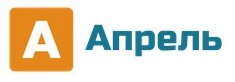 Услуги для иностранных граждан в Астрахани414041, г. Астрахань, ул. Минусинская, 8Д+7 (8512) 625-895; +7 927 575 95 80www.migrant30.com